http://www.nios.ru/news/15694Делай науку с планетарием!27.03.2017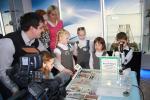 27–29 апреля в Большом новосибирском планетарии состоится фестиваль научного творчества детей и молодежи «Делай науку». К участию приглашаются все любители науки от 4 до 25 лет, которые создают самые невообразимые научные модели собственными руками, экспериментируют и могут наглядно показать связь науки и окружающего нас мира.В рамках конкурса утверждены следующие номинации: – ЗАНИМАТЕЛЬНЫЕ ОПЫТЫ – демонстрация любых опытов во всех научных сферах. – ИНТЕРАКТИВНЫЙ ЭКСПОНАТ – создание устройства, модели, проекта, которые будут ярко иллюстрировать какое-либо явление, закон, действие во всех сферах естественнонаучного образования. – ИСКУССТВО НАУКИ – создание творческого объекта, демонстрирующего взаимосвязь науки и окружающего мира.Участие в конкурсе совершенно бесплатно, всем конкурсантам будут вручены дипломы об участии, а победителям ценные призы. Заявки принимаются до 18 апреля 2017 года. Лучшие работы будут представлены на фестивале научного творчества, где участники смогут поделиться своими открытия с учеными и другими конкурсантами, разделяющими интересы экспериментаторов и деятелей науки.Конкурс научного творчества «Делай науку!» в Большом новосибирском планетарии02.05.2017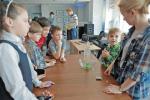 27, 28 и 29 апреля в Большом новосибирском планетарии состоялся городской конкурс научного творчества «Делай науку!» для школьников и молодежи. Данный проект организован с целью создания условий для выявления и поддержки детей и молодежи, проявляющих творческие неординарные интеллектуальные способности; формирования мотивации и интереса к творческой, инновационной, креативной проектной деятельности.Участие в конкурсе предполагает демонстрацию объекта, рассказ об идее его возникновения; умение ответить на вопросы жюри и объяснить все происходящие процессы.Всего в конкурсе приняли участие около 150 ребят в возрасте от 6 до 17 лет. Благодаря заочной форме участия, в этом году значительно расширилась география конкурса. Представлены работы из Сургута, Варонежа, Самары, Казани и других городов.В течение всех трех дней поддерживали конкурсантов своим опытом партнеры мероприятия: Хобби-центр «Зодиак», информационный центр по атомной энергии, ООО «Эврика».Почетным председателем жюри в этом году стал Салижан Шакирович Шарипов, российский космонавт, герой РФ.Как отметил член жюри Орлов Илья Олегович: «Год от года растет количество участников и качество предоставляемых работ. Некоторые работы достойны представления на всероссийских и международных конференциях. Это полноценные исследовательские проекты с научными результатами. Здорово, что школьники младших классов прикасаются к научной деятельности и пробуют свои силы в самой интересной деятельности человечества».Победителями первого дня в номинации «ЗАНИМАТЕЛЬНЫЕ ОПЫТЫ» стали:Первое место: «Применение высокотемпературных сверхпроводников и эффект Мейснера», проект Зейналова Эльдара ученика Аэрокосмического лицея.Второе место: «Шумовое загрязнение окружающей среды» Тузовой Алины ученицы 7-го класса, МБОУ Лицей №185.Третье место: «Изготовление бумаги в домашних условиях», проект Симонова Егора и Фрайберга Егора, учеников 7-го класса, МБОУ Лицей №185.Второй день был посвящен «ИНТЕРАКТИВНЫМ ЭКСПОНАТАМ».Здесь победил проект «Технология создания декоративного фонтана в домашних условиях», его автор Середа Валерия ученица МБОУ №192 разобралась в гидродинамических явлениях и на основе нескольких физических принципов, сконструировала декоративный фонтан.Второе место заняла Валерия Бордюгова с проектом «Вакуумная базука», лицей №113.Третье место заняла групповая работа Гемуева Александра, Кильдаирова Дмитрия и Радько Ивана из Новосибирской классической гимназии №17 – «Интерактивные стрелки часов».А Екатерина Коцелап, МБОУ СОШ №189, и её проект «Топливные элементы своими руками» получила приз зрительских симпатий и сертификат на трехдневное пребывание в «Детском оздоровительном центре имени Володи Дубинина».В третий день были представлены работы в номинации «Искусство науки». Каждый объект, представленный в данной номинации, демонстрирует взаимосвязь науки с искусством и окружающим миром.Победитель в данной номинации Еремеев Андрей, ученик МБОУ СОШ №207, в своем проект «Гномон. Наука и действительность» представил не только научное исследование, по гномону, одному из основных астрономических инструментов средневековья, но и предложил практическое применение разработки в качестве новой формы садовой теплицы, оптимизирующей нагрев от солнца.Второе место заняла Ущеко Маргарита, ученица МБОУ СОШ №202, проект «Исследование создания природной сложных узоров простыми числами Фибоначчи».Третье место занял проект «Солнечный чайник», его авторы Деревянко Юлия и Шкуренкова Дарья, лицей №126.Приз зрительских симпатий в третий день фестиваля получили сразу два проекта: «Масштабирование при изготовлении планетохода «Луноход» Еремеевой Татьяны и «Удивительное природное явление в жизни растений» Анастасии Васильченко.А ученики 5 класса МБОУ СОШ №17, с работой «Площадь Трои», получили приз за самый многочисленный состав, над данным проектом работали двадцать один человек.